Дополнительная образовательная общеразвивающая программаЮДППрограмма социально-гуманитарной направленностиУровень программы: ознакомительныйПрограмма рассчитана на обучающихся 11-13 летСрок реализации 1годРазработана: Федосеевой Юлией Сергеевной, педагог- организатор. Отдел образования администрации Михайловского районаМуниципальное бюджетное общеобразовательное учреждение «Чесноковская средняя общеобразовательная школа»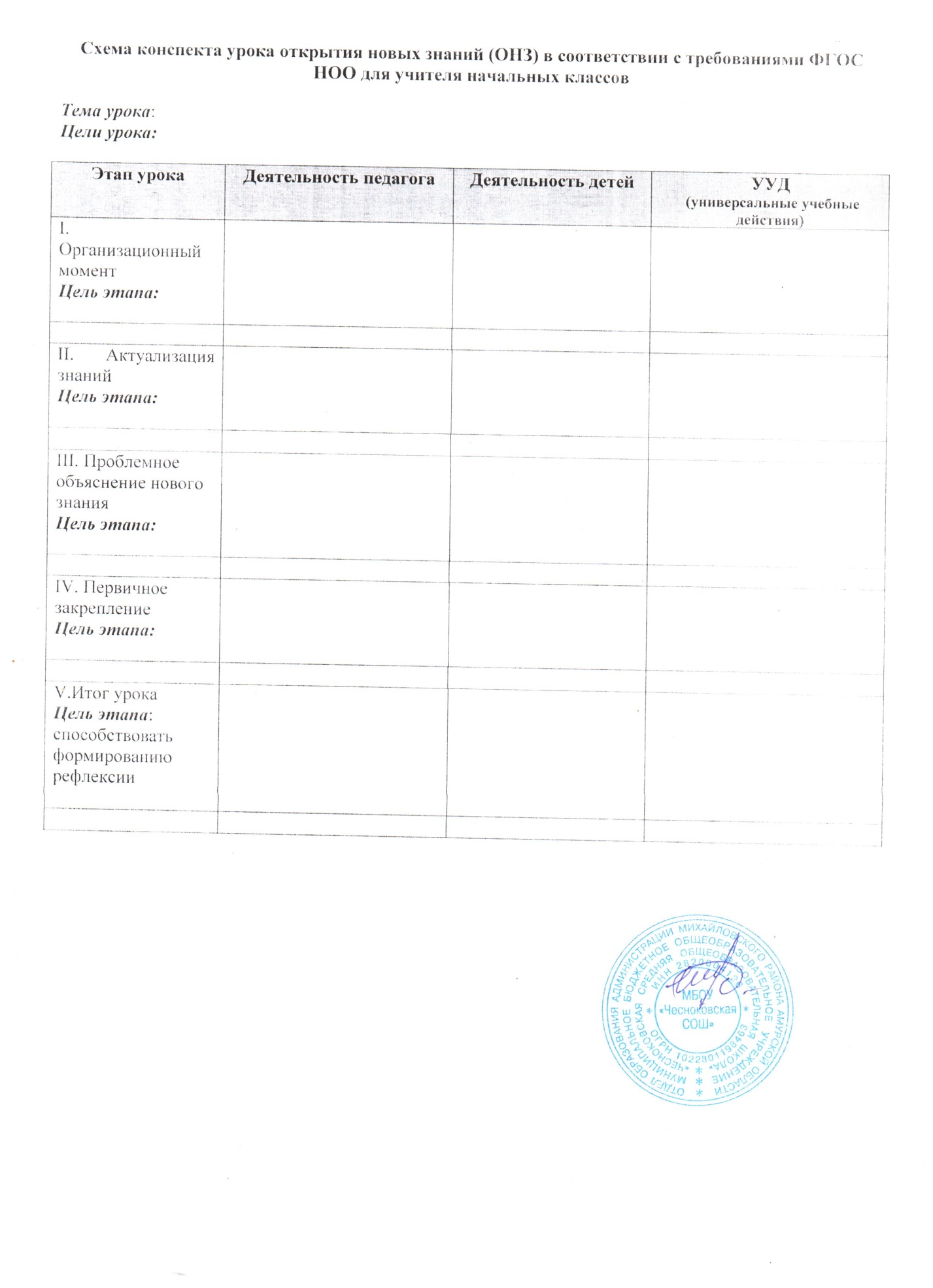 Утверждаю» Директор	МБОУ « Чесноковская СОШ»__________ С.П. ЩербаковаПриказ № 101 31.05.2021 г.       Рассмотрена                 на заседании педагогического совета 	                 31.05.2021 г.                 Протокол № 4с. Чесноково2021г.Пояснительная записка.Нормативная база:Приказ Минпросвещения России от 09.11.2018 № 196 «Об утверждении Порядка организации и осуществления образовательной деятельности по дополнительным общеобразовательным программам».Концепция развития дополнительного образования детей, утвержденная распоряжением Правительства РФ от 4.09.2014 г. №1726-р.Режим занятий по дополнительной общеразвивающей программе определен в соответствии с СанПиН: 32;2.3/2.4.3590-20 "Санитарно-эпидемиологические требования к устройству, содержанию и организации режима работы образовательных организаций дополнительного образования детей", утвержденные Постановлением Главного государственного санитарного врача РФ от 27 октября 2020 г. №32Приказ Министра обороны РФ № 96, Минобразования РФ № 134 от 24.02.2010г. "Об утверждении Инструкции об организации обучения граждан Российской Федерации начальным знаниям в области обороны и их подготовки по основам военной службы"Патриотическое воспитание является одним из самых приоритетных направлений Российской государственной политики. Любому государству нужны мужественные, смелые, инициативные, дисциплинированные люди, которые готовы учиться, работать на его благо, а в случае необходимости встать на его защиту. «Патриот» в переводе с греческого означает «любовь к Родине, преданность своему Отечеству, своему народу». Самое главное приобретение человека в период детства и ученичества – это вера в себя, вера в то, что он знает и умеет, чувство собственного достоинства. Эти качества необходимо формировать в процессе патриотического воспитания посредством различных средств и способов. Героическая борьба, подвиги лучших сынов Отечества должны стать основой патриотического воспитания. Рассказывая о героических личностях, необходимо подчеркивать их нравственные устои и мотивы их действий, так как это может затронуть душу ребенка.  Овладение теорией и практикой военно-патриотического воспитания учащихся, всесторонняя подготовка их к военной службе.Актуальность программыВ национальной доктрине образования определена не только государственная политика в области образования, но и дан социальный заказ государства на воспитание человека с активной жизненной и профессиональной позицией, трудолюбивого и высоконравственного, патриота своей Родины, уважающего права и свободы личности, традиции и культуры других народов. Изменения военно-политической обстановки в мире требует отлаженной работы системы патриотического воспитания подрастающего поколения. В связи с этим значительно возросла роль образовательных учреждений, детских и молодежных организаций, способствующих нравственно-патриотическому становлению детей и молодежи, подготовке их к самостоятельной жизни.Новизна программы.Данная программа позволяет придать патриотическому воспитанию школьников системный и целенаправленный характер.Цель - формирование патриотической убеждённости у учащихся в собственной социальной востребованности и личных возможностях, как гражданина своей страны.Задачи:изучение основ начальной военной подготовки, физическая, моральная и психологическая подготовка подростков к службе в Вооруженных Силах России;воспитание у подростков этических норм поведения, культуры общения, чувства дружбы и коллективизма;развитие творческой деятельности членов отряда ЮДП.сотрудничество с детскими объединениями школы в рамках развития «Российского движения школьников», проведение шефской работы в младших классах по военно-патриотической пропаганде;участие в военно-спортивных конкурсах, олимпиадах, соревнованиях (школа - город - межрегиональные);выработка традиций отряда ЮДП и обеспечение их преемственности;Направленность:	социально-гуманитарная,	направление	военнопатриотическое.Особенности программы:Программа способствует отвлечению подростков от вредного влияния улицы, воспитывает у них чувство гражданского долга и патриотизма на примере изучения российских традиций в военном деле, исторических событий времён Великой Отечественной войны. Подростки имеют возможность за время посещения занятий улучшить свои ЗУН по данным дисциплинам, определиться в выборе военной профессии, легко справляться с заданиями при их участии в соревнованиях и военно-спортивных играх. Не менее важным является воспитание таких качеств как:	смелость,  находчивость, инициативность, честность,принципиальность, взаимовыручка, благородство. Это способствует развитию у обучающихся желания вести здоровый образ жизни, не становиться на скользкий путь криминала, пьянства, наркомании.Адресат программы:	Программа ЮДП реализуетсяпосредством системы мероприятий по военной подготовке обучающихся на базе МБОУ «Чесноковская  СОШ». При этом программа ориентирована на все социальные слои и группы граждан, несущих ответственность за воспитание подрастающего поколения. Программа позволяет реализовать интерес обучающихся 11-13 лет, на обучение принимаются мальчики и девочки, не имеющие отклонений по состоянию здоровья.Формы обучения - очная. Совместное взаимодействие педагога, ребенка и семьи, направленное на создание условий для более успешной реализации способностей ребёнка, удовлетворения познавательных и жизненных интересов учащихся.При реализации программы используются такие формы работы как:Открытое заседание клуба (собираются все группы, приходят интересные люди, проводятся беседы, просмотр и обсуждение фото- и видеоматериалов и т.п.);Участие в соревнованиях ;Учебные семинары;Помощь ветеранам войн;Показательные выступления.Виды занятий: беседа, наблюдение, тренировки, фронтальноиндивидуальная работа, практические наблюдения, эвристическая беседа, практическая работа, самоанализ.Состав группы: до 12 человек.Формы проведения занятий :сочетание обзорных бесед и установочных лекций;занятия-презентации, занятия вопросов и ответов;занятия-тренировки: строевая подготовка, огневая подготовка.Объём и срок освоения программы:Общее количество учебных часов- 72, продолжительность - 1 год.Режим занятий, периодичность и продолжительность занятий:Занятия проводятся 1 раз в неделю по 2 часа (продолжительность 40 мин.) с перерывом 10 мин.Формами подведения итогов реализации программы являются:итоговые практические занятия по основным темам;соревнования по военно-прикладным видам спорта;соревнования по строевой подготовке;военно-историческая олимпиада «История и боевые традиции Вооруженных Сил России»;итоговое занятие отряда ЮДП.Ожидаемые результаты.В результате обучения по программе школьники должны знать:технику безопасности на занятиях по физической, стрелковой, строевой подготовке;материальную часть автомата Калашникова;назначение, боевые свойства, общее устройство и принцип работы автомата Калашникова;специфику физической подготовки;•последовательность неполной разборка и сборки АК-74;меры безопасности при обращении с автоматом и патронами;государственную и военную символику;Дни воинской славы России;структуру Вооруженных Сил Российской Федерации;историю, символы и геральдику Амурской области и Михайловского района;символы воинской чести;правила оказания первой медицинской помощи при различных видах травм; •туристические навыки.должны уметь:выполнять неполную разборку и сборку АК-74;•правильно прицеливаться и прицельно вести стрельбу по мишени;выполнять строевые приемы на месте и в движении по одному и в отделении согласно Строевому уставу Вооруженных Сил Российской Федерации;выполнять перевязку при различных видах травм, останавливать кровотечение различными способами, накладывать шины при различных переломах;одевать противогаз и костюм химической защиты.Личностные:Осознанное ценностное отношение к национальным базовым ценностям, России, своему народу, своему краю, отечественному культурноисторическому наследию, государственной символике, законам РФ, русскому и родному языку, народным традициям, старшему поколению; сформированная гражданская компетенция.	историческому наследию, государственной символике, законам РФ, русскому и родному языку, народным традициям, старшему поколению; сформированная гражданская компетенция.Положительный опыт взаимодействия со сверстниками, старшим поколением и младшими детьми в соответствии с общепринятыми нравственными нормами;Способность эмоционально реагировать на негативные проявления в детском обществе и обществе в целом, анализировать нравственную сторону своих поступков и поступков других людей. Понимание и осознаний взаимной обусловленности физического, нравственного, психологического, психического и	социальнопсихологического здоровья человека.Осознание негативных факторов, пагубно влияющих на здоровье.Умение делать осознанный выбор поступков, поведения, образа жизни, позволяющих сохранить и укрепить здоровье.Потребность заниматься физической культурой и спортом, вести активный образ жизни.Метапредметные:Регулятивные:умение ставить цель своей деятельности на основе имеющихся возможностей;умение оценивать свою деятельность, аргументируя при этом причины достижения или отсутствия планируемого результата (участие в соревнованиях и смотрах);формирование умения находить достаточные средства для решения своих учебных задач;демонстрация приёмов саморегуляции в процессе подготовки мероприятий разного уровня, участие в них, в том числе и в качестве конкурсанта.Познавателъные:умение осознавать свое место в военно-патриотических акциях;навык делать выводы, устанавливать причинно-следственные связи на основе полученной информации о времени, эпохе при знакомстве с работами известных военных конструкторов и действий полководцев;Коммуникативные: умение организовать сотрудничество и совместную деятельность с педагогом и сверстникам и в отряде;приобретение навыков работы индивидуально и в коллективе для решения поставленной задачи;умение находить общее решение и разрешать конфликты;Предметные:Обучающиеся научатся:использовать элементарные теоретические знания по истории техники и вооружения;применять основы строевой подготовки и дисциплины строя;владеть приёмами исследовательской деятельности, навыками поиска необходимой информации;использовать полученные знания и навыки по подготовке и проведению мероприятий военно-патриотической направленности.Содержание программы Учебный план-	владеть приёмами исследовательской деятельности, навыками поиска необходимой информации; -    использовать полученные знания и навыки по подготовке и проведению мероприятий военно-патриотической направленности.Содержание программыРаздел 1. Основы знаний отряда ЮДПЗнакомство с деятельностью кружка. Техника безопасности на занятиях по физической, стрелковой, строевой подготовке.Раздел 2. Огневая подготовка.Материальная часть автомата Калашникова. Назначение, боевые свойства, общее устройство и принцип работы автомата. Последовательность неполной разборки и сборки АК-74. Меры безопасности при обращении с автоматом и патронами. Раздел 3. Строевая подготовка. Строевая стойка. Повороты на месте. Строевой шаг. Повороты направо- налево в движении. Поворот кругом в движении. Строевые приемы в движении в отделении. «История стрелкового оружия России»; «Оружие Великой Победы»; «Великие изобретатели и их изобретения».Раздел 4. Исторические и боевые традиции Отечества.Государственная и военная символика. Дни воинской славы России. Основные битвы ВОВ, города - герои ВОВ. Символы воинской чести. Вооруженные Силы Российской Федерации. История, символы и геральдика посёлка, района, области.Раздел 5. Физическая подготовкаКомплекс физических упражнений. Прыжки через спортивные снаряды козла, коня. Кувырки вперед и назад. Кувырки в прыжке. Отработка преодоления отдельных элементов «Тропы разведчика». Военные нормативыединая полоса препятствий. Преодоление полосы препятствий, без учета времени. Преодоление полосы препятствий с учётом времени .Раздел 6. Основы безопасности жизнедеятельности. Безопасность и защита человека в ЧС. ЧС локального характера в природе и безопасность.Гражданская оборона. Противопожарная подготовка. Выживание в экстремальных условиях (в таёжных условиях)Раздел 7. Медицинская подготовка. Личная гигиена Первая медицинская помощь при различных видах травм.Раздел 8. Туристическая подготовка. Топография. Ориентирование по местности. Ориентирование с помощью карты. Составление маршрута движения по карте.Раздел 9. Проведение соревнований.Календарный учебный графикФормы	аттестации	и	оценочные	материалыРезультаты выполнения программы отслеживаются путем проведения аттестации, которая включает в себя: сдачу контрольных нормативов по физической подготовке; анкетирование с целью выявления уровня воспитанности, эмоционального и физического состояния, мотивации к занятиям. Аттестации проводятся не реже 2-х раз в течение учебного года. По итогам ее может корректироваться нагрузка, режим занятий (в индивидуальном порядке). Формами подведения итогов так же являются: участие в мероприятиях патриотической направленности различного уровня, участие в соревнованиях, слетах и т.п.Оценочные материалы:Материально-техническое обеспечение:Занятия проводятся кабинете ОБЖ, спортивном зале, территория школы.НоутбукМузыкальные колонкиМультимедиа-проекторКанцелярские принадлежностиНаглядный материалавтомат Калашникова АК-74 -3 шт.;Кадровое обеспечение: занятия проводит Кувшинов Александр Васильевич, заместитель начальника отделения В/Ч-2098 Педагогические технологии: личностно-ориентированное, системно- деятельностное обучение, технология индивидуализации обучения.Список литературы Литература для педагогаГосударственная программа «Патриотическое воспитание граждан Российской Федерации на 2012-2015годы». М., 2008.Кривоносенко Ф.Х. Патриотизм как наиболее глубокое чувство любви к Родине. М., 2005.Растим патриотов России. Программы и методические разработки победителей конкурса среди воспитателей и преподавателей образовательных учреждений образования г. Москвы. М., 2007.Брандт М.Ю., Ляшенко Л.М. Введение в историю. М., 1994.Военная история: Учебник. М., 1984.Керсновский А.А. История русской армии, т.1. М., 1992.; т.2. М.,1993.Данилов А.А., Косулина Л.Г. История государств и народов России. ХУ1ХУШ в.в. М., 2003.Якеменко Б.Г. История Отечества. Часть I: с древнейших времён до конца XV века. М., 2003; Часть II: ХУ1-ХУШ века. М„ 2003; Часть I: 1800-1939 годы. М., 2003.Терещенко В.В. На охране рубежей Отечества. М., 2008.«Военно-прикладное многоборье». Издательство ДОСААФ СССР, 1987 г.«Организация физкультуры и спорта» Издательство «Физкультура и спорт», 1987 г.А.А.Доманевский. Авторская образовательная программа «Комплексная программа военно-патриотического воспитания». 2002.Пулевая стрельба. Правила соревнований. ДОСААФ, 1986.Булочко К.Т. Физическая подготовка разведчика. — М.: «Арктика 4Д», 2004.Литература для детейВ.Н.Шунков, «Оружие Красной Армии» Минск, «Харвест», 1999 г.А.Тепльин «Школа выживания в природных условиях» Москва, «ЭКСМОПРЕСС.» 2001Ю. А. Науменко «Начальная военная подготовка» Москва,«Просвещение», 1985г.Военная история России. Учебное пособие для общеобразовательных организаций. РВИО - школьнику. Москва, Издательство «Просвещение», 2016.Устав	Всероссийского детско-юношеского военно-патриотического движения «ЮНАРМИЯ» (Утверждён собранием учредителей 28.05.2016 г.)Уставы Вооруженных сил Российской Федерации.«Великие битвы в истории России». М.: Дом славянской книги, 2008г.- 480 стр..Литература для родителейДубинина Н.Н., Ефимова Н.Я., Алексеева Е.В., Лутовинов В.И. Воспитание духовности и любви к Родине: взаимодействие семьи и школы. Учебно-методическое пособие. - Петрозаводск: Уегзо, 2013. - 127 с. 11.Духовно-нравственное и героико-патриотическое воспитание в образовательном процессе патриотических объединений. Сборник статей под ред. С.Д. Омельченко. М.: Наука, 2014. - 294 с.Электронные ресурсыГосударственная Программа «Патриотическое воспитание граждан Российской Федерации на 2016-2020 годы». [Электронный ресурс] - ИКр://^о§ра1по1рго^гашта.ги/ (Дата обращения 25.05.2017 г)Об организации воспитательной деятельности по ознакомлению с историей и значением официальных государственных символов РФ и их популяризации (Письмо Министерства образования РФ от 1 марта 2002 г. №30-51- 131/16).- .).-[Электронный ресурс] Ьйр:/Лулулу.соп8и1{ап{.т/соп8/с§1/опНпе.с§1?^=<1ос&Ъа8е=ЕХР&п=3573 34#0 (Дата обращения 25.05.2017 г).№Название разделаКоличество часовКоличество часовКоличество часовФормы аттестации/контроля№Название разделаВсегоТеорияПрактикаФормы аттестации/контроля1Раздел 1. Основы знанийКружка ЮДП11Тест.Анкетирование.2Раздел 2. Огневая подготовка.12210Промежуточнаяаттестация3Раздел 3. Строевая подготовка.14212Промежуточнаяаттестация4Раздел 4. Исторические и боевые традиции Отечества.624Промежуточнаяаттестация5Раздел 5. Физическая подготовка15114Тесты по ОФП6Раздел 6. Основыбезопасностижизнедеятельности.1010Промежуточнаяаттестация7Раздел 7. Медицинская подготовка44Промежуточнаяаттестация8Раздел 8. Туристическая подготовка.66Промежуточнаяаттестация9Раздел 9. Проведение соревнований.44ПромежуточнаяаттестацияИтого72864НазваниТема занятияКол-Основные видыДатаДата№еводеятельностипроведенияпроведенияразделачасовразделачасовпланфакт1Раздел 1.Основы знанийЗнакомство с деятельностью кружка. Техника безопасности на занятиях по физической, стрелковой, строевой подготовке.1Опрос. Беседа.04.092Раздел 2. Огневая подготовка.Материальная часть автомата Калашникова.1Опрос. Беседа.11.093Раздел 2. Огневая подготовка.Назначение, боевые свойства, общее устройство и принцип работы автомата.1Опрос. Беседа. Практическая работа18.094Раздел 2. Огневая подготовка.Мерыбезопасности при обращении с автоматом ипатронами.1Опрос. Беседа. Практическая работа.25.095-6Раздел 2. Огневая подготовка.Неполная разборка, сборка АК-74.2Практическая работа.02.107-8Раздел 2. Огневая подготовка.Неполная разборка, сборка АК-74.2Практическая работа.09.109Раздел 2. Огневая подготовка.Знакомство с правилами прицеливания и стрельбы.1Опрос. Беседа. Практическая работа.16.101011Раздел 2. Огневая подготовка.Разборка-сборка АК2Практическая работа.23.101213Раздел 2. Огневая подготовка.«История стрелкового оружия России»; «Оружие Великой Победы»; «Великие изобретатели и их изобретения».2Опрос. Беседа.30.1014Раздел 3.Строеваяподготовка.Строевая стойка.1Практическая работа.13.1115Раздел 3.Строеваяподготовка.Повороты на месте.1Практическая работа.20.111617Раздел 3.Строеваяподготовка.Строевой и походный шаг.2Практическая работа.27.111819Раздел 3.Строеваяподготовка.Поворот кругом в движении.2Практическая работа.04.1220Строевые приемы в движении в отделении.1Практическая работа.21Отдание войсковой чести на месте и в движении.1Практическая работа.2223Выход из строя и возвращение в строй. Подход и отход от начальника.2Практическая работа.2425Перестроение из одношереножного в двухшереножный строй и обратно.2Практическая работа.26Государственная и военная символика.1Практическая работа.27Дни воинской славы России.1Опрос. Беседа.2830Основные битвы ВОВ, города - герои ВОВ.3Опрос. Беседа.31Символы воинской чести.1Опрос. Беседа.32Вооруженные Силы Российской Федерации.1Опрос. Беседа.33История, символы и геральдика села, района, области.1Опрос. Беседа.3435Комплекс физических упражнений2Практическая работа.3637Прыжки через спортивные снаряды козла, коня.2Практическая работа.3839Кувырки вперед и назад.2Практическая работа.4041Кувырки в прыжке. Отработка преодоления отдельных элементов «Тропы разведчика»2Практическая работа.4243КСУ2Практическая работа.4445Военные нормативы - единая полоса препятствий.2Практическая работа.4647Преодоление полосы препятствий, без учета времени.2Практическая работа.48Преодоление полосы препятствий с учётом времени.1Практическая работа.4950Безопасность и защита человека в ЧС.2Опрос. Беседа.5152ЧС локального характера в природе и безопасность.2Опрос. Беседа. Практическая работа.5354Гражданская оборона. ОЗК.2Опрос. Беседа.5556Выживание в экстремальных условиях (в таёжных условиях)2Опрос. Беседа. Практическая работа.5758Противопожарнаяподготовка2Практическая работа.5960Личная гигиена2Опрос. Беседа. Практическая работа.6162Первая медицинская помощь при различных видах травм2Практическая работа.6364Топография.2Практическая работа.6566Ориентирование по местности.2Практическая работа.6768Ориентирование с помощью карты. Составление маршрута движения по карте.2Практическая работа.6972Промежуточная и итоговая аттестация(в течение курса занятий)4Практическая работа.Должен знать/ пониматьДолжен уметьосновные составляющие здорового образажизни и их влияние на безопасность жизнедеятельности личности;основные виды военно-профессиональной деятельности понятия военной топографии;назначение и тактико-технические характеристики стрелкового оружия;основные события ВОВ;основы строевой подготовки;Символы воинской чести;Правила оказания первой медицинской помощи при различных видах травм;Туристические навыки.выполнять неполную разборку и сборкуавтомата Калашникова;владеть навыками безопасного обращения с оружием;стрелять из оружия лазерного стрелкового комплекса;стрелять из оружия;выполнять элементы строевой и тактической подготовки;выполнять нормы ГТО по отдельным видам;Выполнять неполную разборку и сборку АК-74;Выполнять перевязку при различных видах травм, останавливать кровотечение различными способами, накладывать шины при различных переломах;Одевать противогаз и костюм химической защиты;